Ковіня Владислав Вікторович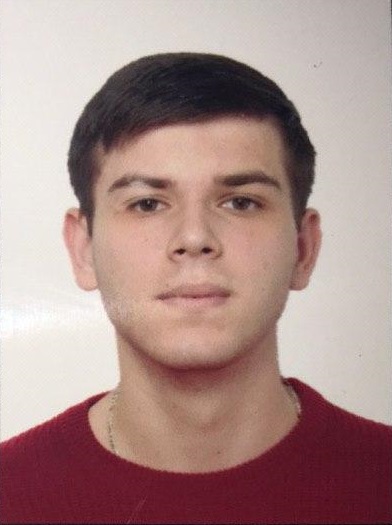 Факультет інформаційних технологій (https://nubip.edu.ua/IT.NUBIP)Кафедра: Комп’ютерних систем та мереж(https://nubip.edu.ua/node/3713) Спеціальність: Комп’ютерна інженерія (https://nubip.edu.ua/node/38027) Освітня програма: Комп’ютерні системи та мережіТема  магістерської роботи: Дослідження засобів моніторингу та управління елементами IoTКерівник: Сагун Андрій Вікторович доцент, кандидат технічних наук 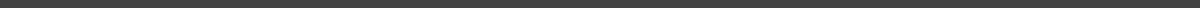 ПУБЛІКАЦІЇРЕФЕРАТОСОБИСТІ ДОСЯГНЕННЯСертифікат проходження курсу "CLOUD SECURITY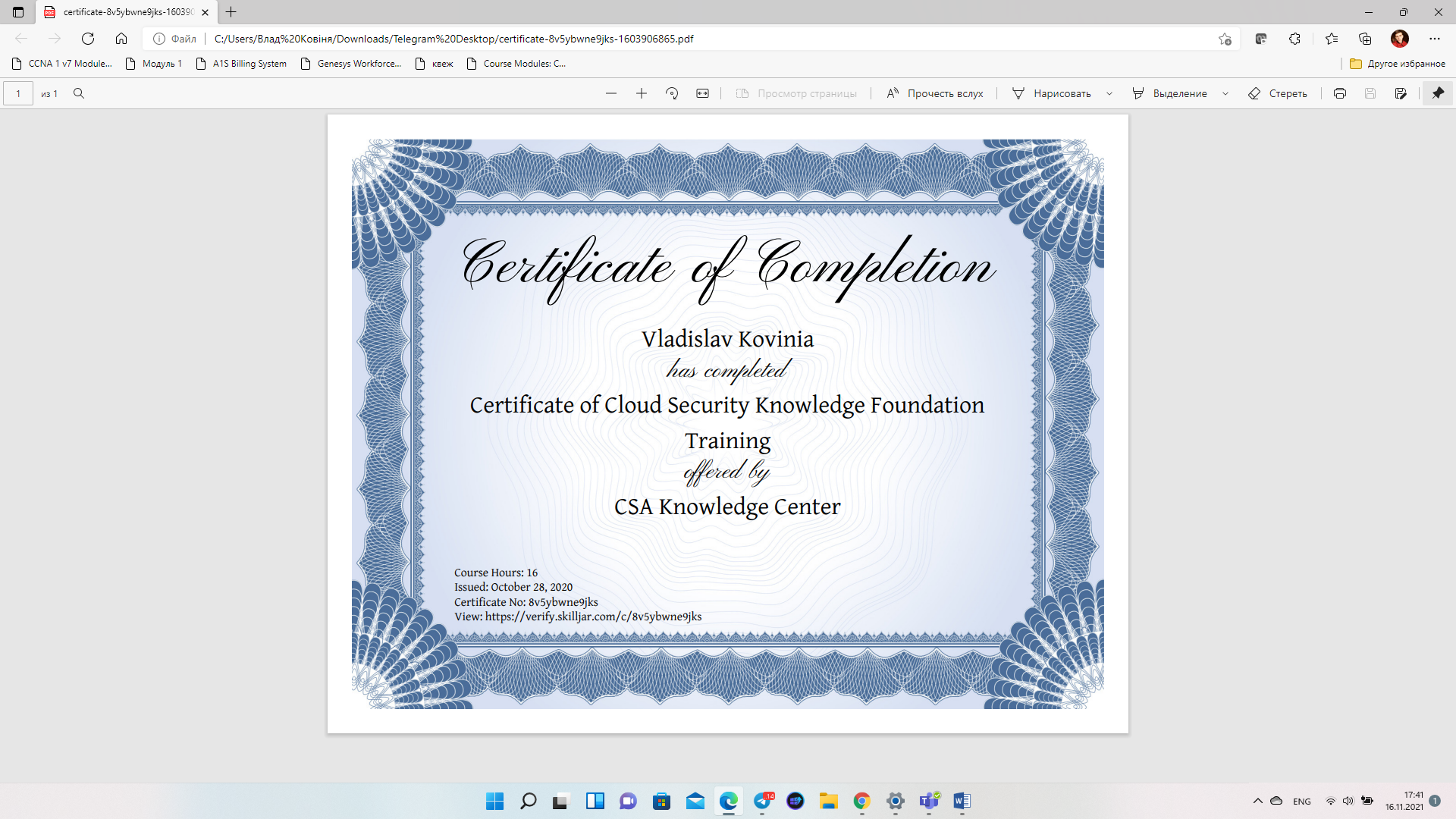 ДОСВІД РОБОТИ1.5 років роботи в компанії Київстар інженером дата-центру1.8 років роботи в call-center компанії Київстар  фахівцем обслуговування клієнтівПОСТЕРРЕЗЮМЕhttps://docs.google.com/document/d/1bMDwaDP7N8lhGFIaUbdA08LwC496wJ5p/edit?usp=sharing&ouid=118299272980983092486&rtpof=true&sd=true